Задание №2 «Подсолнух из гофрированной бумаги»Сегодня будем создавать реалистичный подсолнух из гофрированной бумаги.Из гофрированной бумаги начинающие и опытные мастера делают множество красивых поделок: открытки, аппликации, букетные композиции. С их помощью можно порадовать близкого или придать своему дому неповторимый вид.Подсолнух — очень яркий цветок с лепестками, напоминающими лучики солнца. Когда любуешься такой красотой, на душе становится тепло и радостно.Подсолнух по праву можно назвать солнечным цветком. Его научное название helianthus в переводе с греческого означает «солнечный цветок». В России его именуют подсолнухом, потому что его шляпка в течение дня следует за источником света. То есть он всегда стремится быть под солнцем. Когда подсолнух максимально вырастает, то он остается обращенным на восток. Именно из-за такой особенности этому солнечному цветку приписывают значение преданности.Нам понадобятся такие материалы:Отрезки гофрированной бумаги 4 оттенков;- акварель;- термоклей;- проволока и салфетки.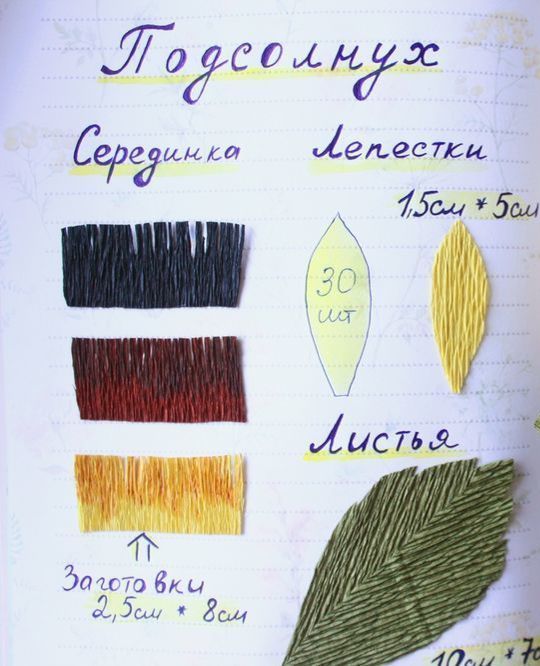  Если хотите любимому человеку сделать подарок с подсолнухом, то обязательно обыграйте его. Скажите, что это символ верности, счастья и радости. Итак, рассмотрим, как сделать подсолнух из бумаги своими руками одним из способов.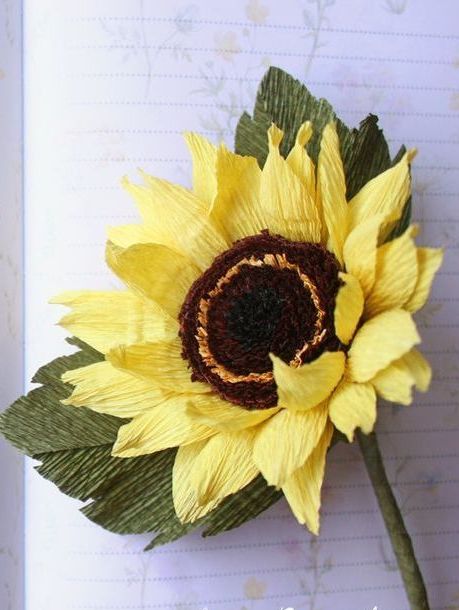 Спасибо за внимание, желаю всем творческого настроения!